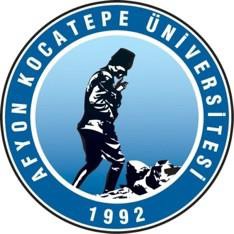 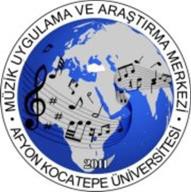 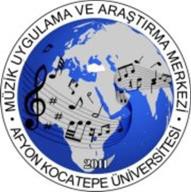 AFYON KOCATEPE ÜNİVERSİTESİMÜZİK UYGULAMA VE ARAŞTIRMA MERKEZİ MÜDÜRLÜĞÜ2023 YILIBİRİM FAALİYET RAPORU2023- AFYONKARAHİSARAÇIKLAMALARRapor taslağının başlık ve tablolarının altında ilgili yerlerin hangi kriterlere göre doldurulacağıhususunda açıklamalara yer verilmiştir.Birim faaliyet raporları, "Kamu İdarelerince Hazırlanacak Stratejik Planlar ve Performans Programları ile Faaliyet Raporlarına İlişkin Usul ve Esaslar Hakkında Yönetmelik" hükümleri kapsamında hazırlanacak olup ilgili yönetmeliğin 24. maddesine göre "Birim faaliyet raporu hazırlayan harcama yetkilileri, raporun içeriğinden ve raporda yer alan bilgilerin doğruluğundan üst yöneticiye karşı sorumludur". Kalite Güvencesi Sistemi çerçevesinde raporda yer tüm bilgi ve verilerin kanıta dayalı olması gerekmektedir. Gerektiğinde ilgili kanıtlar birimlerden talep edilebilecektir.Tabloları ve açıklamaları mali yıl takvimini (1 Ocak- 31 Aralık tarihleri arası) kapsayacak şekilde 31 Aralık tarihli verileri dikkate alarak doldurunuz. Yıllar itibarıyla veri istenilen tabloları en az 3 yılı kapsayacak ve yıllar sütununda yılları artan şekilde doldurunuz.Rapor, bu açıklamalar ve Kamu İdarelerince Hazırlanacak Stratejik Planlar ve Performans Programları ile Faaliyet Raporlarına İlişkin Usul ve Esaslar Hakkında Yönetmelik’in Beşinci Kısım Birinci Bölüm’ünde yer alan "Raporlama İlkeleri" başlığı altındaki hususlar dikkate alınarak rapor formatında hazırlanacaktır. İlgili başlığı tamamladıktan sonra sizlere yardımcı olmak için eklediğimiz açıklamaları (bu başlık dâhil) kaldırınız.Tablolara yalnızca ilgili sayısal verileri/bilgileri değil aynı zamanda tabloların altına ya da üstüne sözel açıklamaları da ekleyiniz. Tabloda yer alan verilerde geçmiş yıllara göre artış ya da azalış varsa bunların nedenlerini belirtiniz. Bu açıklamalar hem tablodaki bilgileri açıklayıcı olmalı hem de (eğer tablo yansıtıyorsa) biriminizin güçlü ya da iyileştirmeye açık yönü olduğuna dair yorumlara yer vermelidir.Biriminizde tabloyu içeren bir faaliyet yıl içerisinde gerçekleşmemişse bu konu hakkında tablonun altına açıklama yapınız. Tabloyu silmeyiniz. Biriminizin faaliyeti hazırlamış olduğumuz şablondan farklıysa ilgili tabloyu değiştirebilir ya da yeni bir tablo ekleyebilirsiniz. Şablonda yer alan ilgili satırlara ya da sütunlara karşılık gelen bir veri yoksa bu satırları ve sütunları silebilirsiniz.Ekleme ve çıkarmalar yapıldıktan sonra "İçindekiler" bölümünü ve "Tablolar Listesini" güncelleyiniz. Başlık numaraları ve tablo sayıları aritmetik olarak artmalıdır.Rapor tamamlandıktan sonra EK-1'de yer alan iç kontrol güvence beyanı, harcama yetkilisince; EK- 2 ise birim yönetim kurulu üyeleri tarafından imzalanacaktır. Yalnızca bu iki sayfa imzalandıktan sonra taranarak resmi yazı (EBYS) ekinde Strateji Geliştirme Daire Başkanlığına gönderilecektir. Raporun ayrıca fiziki ortamda gönderilmesine gerek yoktur.Hazırlamış olduğunuz birim faaliyet raporu:En geç ocak ayı sonuna kadar birim web sayfanızdan kamuoyuna duyurulacak,Word formatında elektronik postayla stratejikplan@aku.edu.tr adresine gönderilecek,Rektörlük	makamına	sunulmak	üzere	Resmi	yazıyla	Strateji	Geliştirme	DaireBaşkanlığı’na gönderilecektir.10) Strateji Geliştirme Daire Başkanlığı, yukarıda yer alan mevzuat hükümlerine uygun olarakhazırlanmadan gönderilen birim faaliyet raporlarını düzeltilmek üzere birimlere iade edecektir.11. Raporun hazırlanması sürecinde her türlü soru ve sorunlarınız için Strateji Geliştirme Daire Başkanlığı Stratejik Planlama Şube Müdürlüğü ile stratejikplan@aku.edu.tr e-posta adresi üzerinden iletişime geçebilirsiniz.İÇİNDEKİLERTABLO LİSTESİTablo 1: Merkez Müdürlüğü İletişim Bilgileri	1Tablo 2: Birim Hizmet Alanları	2Tablo 3: Taşınır Malzeme Sayı ve Tutarları	2Tablo 4: Makine/Teçhizat Bilgileri	2Tablo 5: Birim Tarafından Kullanılan Yazılımlar ve Kullanım Amaçları	2Tablo 6: Teknolojik Cihazlar	2Tablo 7: Yıllar İtibarıyla Personel Sayıları	3Tablo 8: Personel Sayıları	3Tablo 9: Personelin Yaş Grupları İtibarıyla Dağılımı	4Tablo 10: Personelin Hizmet Süreleri İtibarıyla Dağılımı	4Tablo 11: Personelin Cinsiyet Dağılımı	4Tablo 12: Personelin Eğitim Durumuna Göre Dağılımı	4Tablo 13: Personel Eğitim Bilgileri	5Tablo 14: Değişim Programı Kapsamında Yurt Dışına Giden Personel Bilgileri	5Tablo 15: Kısmi Zamanlı Öğrenci Çalıştırma Programı Kapsamında Çalışan Öğrenci Bilgileri	5Tablo 16: Kurum İçi ve Kurum Dışına Verilen Analiz ve Test Hizmetlerinin Yıllar İtibarıyla Dağılımı.	5Tablo 17: Yıllar İtibarıyla Üretilen Ürün Miktarı	6Tablo 18: Gerçekleştirilen Eğitim Programı Bilgileri	6Tablo 19: Yıllar İtibarıyla Gerçekleştirilen Eğitim Bilgileri	6Tablo 20: Danışmanlık Hizmeti Bilgileri	7Tablo 21: Yıllar İtibarıyla Verilen Danışmanlık Hizmeti Bilgileri	7Tablo 22: Araştırma-Geliştirme Proje Bilgileri	7Tablo 23: Gerçekleştirilen Bilimsel ve Toplumsal Katkı Faaliyetleri	8Tablo 24: Yıllar İtibarıyla Gerçekleştirilen Bilimsel ve Toplumsal Katkı Faaliyetleri	8Tablo 25: Yayınlanan Bilimsel Eserler	8Tablo 26: Yıllar İtibarıyla Merkezin Görev Alanıyla İlgili Yayınlanan Bilimsel Eserler (Merkez Adresli Yayınlar)	10Tablo 27: Merkez Üyelerinin ve Personelinin Aldıkları Ödüller	10Tablo 28: İkili Protokol/Sözleşmeler	10Tablo 29: Merkez Müdürlüğü Yönetim Kurulu	11Tablo 30: Merkez Müdürlüğü Danışma Kurulu	11Tablo 31: Döner Sermaye Gelirleri	12Tablo 32: Döner Sermaye Bütçe Giderleri Uygulama Sonuçları	12Tablo 33: Performans Bilgileri	13Tablo 34: Performans Programı Performans Bilgileri	13GENEL BİLGİLER1.1. MİSYON VE VİZYONVizyonMüzik alanında ülkenin bilimsel, sanatsal ve teknolojik alt yapısının güçlendirilmesine vemüzik eğitim-öğretimine katkıda bulunmaktır.MisyonMüzik bilim ve sanatının bütün tür ve dalları ile araştırma, geliştirme ve uygulama çalışmalarıgerçekleştirmek ve uzun vadede ülkede tanınır bir merkez haline gelmektir.YETKİ, GÖREV VE SORUMLULUKLARMerkez; müzik bilim ve sanatının bütün tür ve dalları ile çalışma alanlarını kapsayacak şekilde araştırma, geliştirme, uygulama çalışmaları gerçekleştirmek; bu alanda Üniversitedemevcut bilgi ve deneyimlerle Türkiye’nin bilimsel, sanatsal ve teknolojik alt yapısının güçlendirilmesine katkı sağlamak; ulusal ve uluslararası işbirliğine yönelik bilgi ve hizmet üretmek, müzik eğitim-öğretimine katkıda bulunmaktır.
BİRİME İLİŞKİN BİLGİLERİletişim BilgileriTablo 1: Merkez Müdürlüğü İletişim BilgileriBirim Web Adresiwww. https://muzikuygulama.aku.edu.tr/ Birim Mail Adresi scanyakan@aku.edu.trBirim Santral Telefon Numarası90 272 218 26 29Birim AdresiAfyon Kocatepe Üniversitesi, Ahmet Necdet Sezer Kampüsü, Gazlıgöl Yolu, 03200 AFYONKARAHİSARTarihsel Gelişim1 Nisan 2011’de kurulan Müzik Uygulama ve Araştırma Merkezi (MUAM), müzik bilim ve sanatının bütün tür ve dalları ile çalışma alanlarını kapsayacak şekilde araştırma, geliştirme, uygulama çalışmaları gerçekleştirmek; bu alanda üniversitede mevcut bilgi ve deneyimlerle ülkenin bilimsel, sanatsal ve teknolojik alt yapısının güçlendirilmesine katkı sağlamak, müzik eğitim-öğretimine katkıda bulunmak amacıyla kurulmuş bir merkezdir. 2011’den günümüze kadar birçok sanatsal ve bilimsel etkinliklerde görev alan Merkezimiz müzik bilim ve sanatının gelişimi için çalışmalarına devam etmektedir.Örgüt Yapısı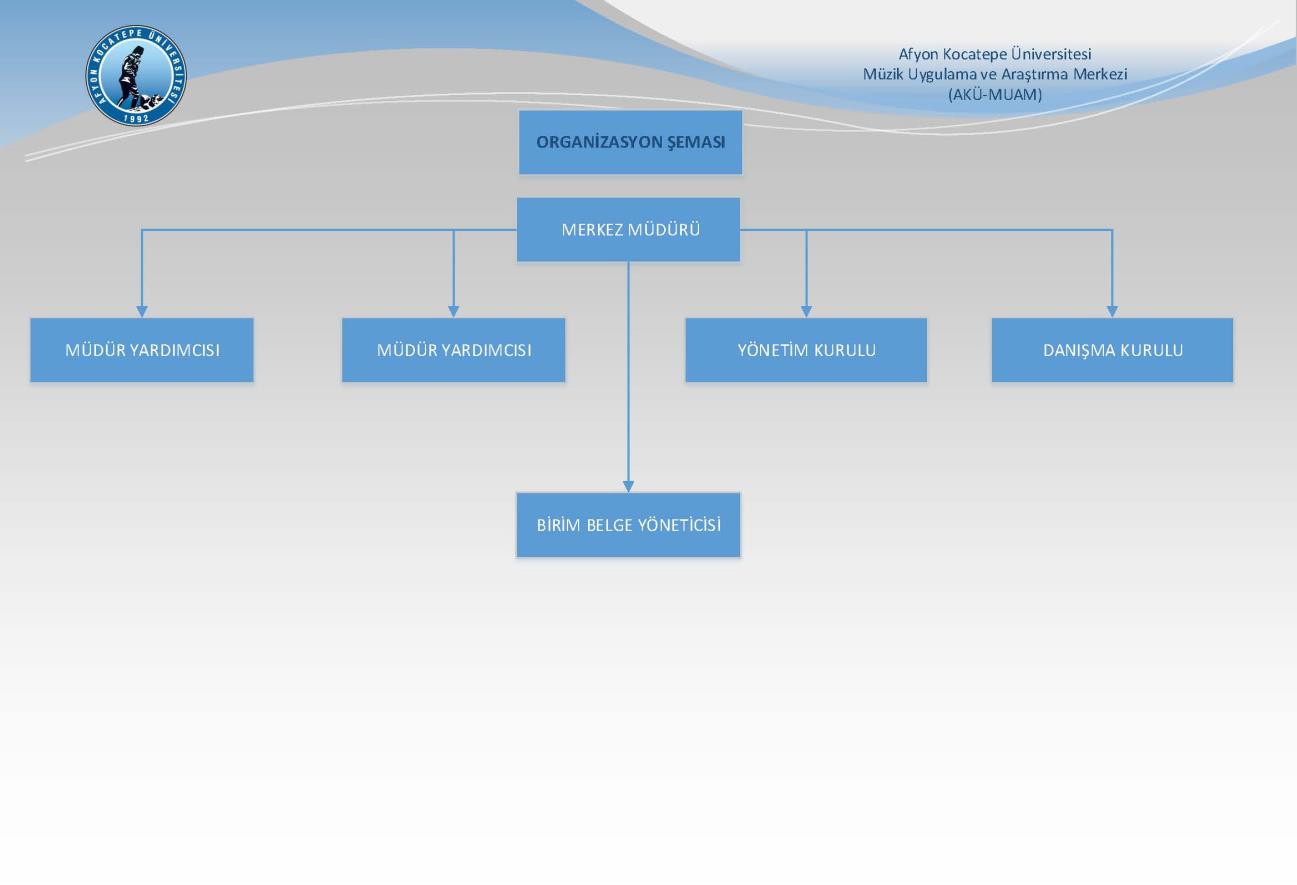 Fiziksel YapıTaşınmazlarTablo 2: Birim Hizmet AlanlarıTaşınırlarTablo 3: Taşınır Malzeme Sayı ve TutarlarıTablo 4: Makine/Teçhizat BilgileriBilgi ve Teknolojik KaynaklarTablo 5: Birim Tarafından Kullanılan Yazılımlar ve Kullanım AmaçlarıTablo 6: Teknolojik Cihazlarİnsan KaynaklarıTablo 7: Yıllar İtibarıyla Personel SayılarıTablo 8: Personel SayılarıTablo 9: Personelin Yaş Grupları İtibarıyla Dağılımı* Oran: İlgili yaş aralığında bulunan personel sayısının toplam personel sayısına bölümüyle hesaplanacaktır.** Ortalama Yaş: Personel yaşlarının toplanıp personel sayısına bölünmesiyle hesaplanacaktır.Tablo 10: Personelin Hizmet Süreleri İtibarıyla DağılımıTablo 11: Personelin Cinsiyet DağılımıTablo 12: Personelin Eğitim Durumuna Göre DağılımıPersonelin eğitim durumuna göre dağılımı ile ilgili açıklama ve değerlendirmelere yer verilecektir.Tablo 13: Personel Eğitim BilgileriTablo 14: Değişim Programı Kapsamında Yurt Dışına Giden Personel BilgileriTablo 15: Kısmi Zamanlı Öğrenci Çalıştırma Programı Kapsamında Çalışan Öğrenci BilgileriSunulan HizmetlerAnaliz ve Test HizmetleriTablo 16: Kurum İçi ve Kurum Dışına Verilen Analiz ve Test Hizmetlerinin Yıllar İtibarıyla DağılımıÜretim FaaliyetleriTablo 17: Yıllar İtibarıyla Üretilen Ürün MiktarıDüzenlenen Eğitim FaaliyetleriTablo 18: Gerçekleştirilen Eğitim Programı BilgileriTablo 19: Yıllar İtibarıyla Gerçekleştirilen Eğitim BilgileriDanışmanlık HizmetleriTablo 20: Danışmanlık Hizmeti BilgileriTablo 21: Yıllar İtibarıyla Verilen Danışmanlık Hizmeti BilgileriAraştırma Geliştirme FaaliyetleriTablo 22: Araştırma-Geliştirme Proje BilgileriBilimsel ve Sosyal FaaliyetlerTablo 23: Gerçekleştirilen Bilimsel ve Toplumsal Katkı FaaliyetleriTablo 24: Yıllar İtibarıyla Gerçekleştirilen Bilimsel ve Toplumsal Katkı FaaliyetleriTablo 25: Yayınlanan Bilimsel EserlerAÇIKLAMALAR:KitapDe Vaus, D. A. (2014). Surveys in social research. Sydney, Australia: Allen & Unwin. Kitapta BölümMcKenzie, H., Boughton, M., Hayes, L., & Forsyth, S. (2008). Explaining the complexities and value of nursing practice and knowledge. In I. Morley & M. Crouch (Eds.), Knowledge as value: Illumination through critical prisms (pp. 209-224). Amsterdam, Netherlands: Rodopi.MakaleCheung, J. M. Y., Bartlett, D. J., Armour, C. L., Laba, T. L., & Saini, B. (2018). To drug or not to drug: A qualitative study of patients’ decision-making processes for managing insomnia. Behavioral Sleep Medicine, 16(1), 1-26. doi:10.1080/15402002.2016.1163702BildiriBland, A. (2017, November). The implementation of a junior Samoan language programme in a South Island, New Zealand secondary school context. Paper presented at the Australian Association for Research in Education (AARE) Conference 2017, Canberra, Australia.Kamu Destekli YayınlarAustralian Institute of Health and Welfare. (2018). Physical activity across the life stages.Canberra, Australia: Author.RaporlarVuong, B. (2018, November). IBISWorld industry report OD5381. Coffee shops in Australia. Retrieved from IBISWorld database.Tablo 26: Yıllar İtibarıyla Merkezin Görev Alanıyla İlgili Yayınlanan Bilimsel Eserler (Merkez Adresli Yayınlar)Tablo 27: Merkez Üyelerinin ve Personelinin Aldıkları Ödüllerİkili Protokol/SözleşmelerTablo 28: İkili Protokol/Sözleşmeler.Diğer HizmetlerYönetim ve İç Kontrol SistemiBu başlıkta biriminizin yönetim yapısına ve iç kontrol kapsamında hangi süreçlerinyürütüldüğüne ilişkin bilgilere yer verilecektir.Tablo 29: Merkez Müdürlüğü Yönetim KuruluTablo 30: Merkez Müdürlüğü Danışma KuruluAMAÇ VE HEDEFLERBİRİMİN AMAÇLARIMerkezin amaçları; müzik bilim ve sanatının bütün tür ve dalları ile çalışma alanlarını kapsayacak şekilde araştırma, geliştirme, uygulama çalışmaları gerçekleştirmek; bu alanda Üniversitede mevcut bilgi ve deneyimlerle Türkiye’nin bilimsel, sanatsal ve teknolojik alt yapısının güçlendirilmesine katkı sağlamak; ulusal ve uluslararası işbirliğine yönelik bilgi ve hizmet üretmek, müzik eğitim-öğretimine katkıda bulunmaktır.BİRİMİN HEDEFLERİMüzik alanında ülkenin bilimsel, sanatsal ve teknolojik alt yapısının güçlendirilmesine ve müzik eğitim-öğretimine katkıda bulunmaktır.FAALİYETLERE İLİŞKİN BİLGİ VE DEĞERLENDİRMELERBütün tür ve dalları itibarı ile müzik bilimi ve sanatının ulusal ve uluslararası düzeyde geliştirilmesine yönelik bilimsel araştırma, çalışma ve uygulamaların yapılmasını sağlamak; bilimsel araştırma, uygulama ve eğitim faaliyetlerini planlamak, düzenlemek, yönlendirmek, katılmak ve desteklemek,Üniversitenin tüm fakülte ve bölümleri ile müzik bilim ve sanatının geliştirilmesine yönelik ortak projeler oluşturmak ve planlamak; talep edildiğinde fakülte ve bölümlerin müzikle ilişkili projelerine katkıda bulunmak,Üniversitenin ve Merkezin amacı doğrultusunda faaliyetlerin gerçekleştirilmesine yönelik yurt içi ve dışındaki benzer kuruluşlarla işbirliği yapmak, ortak bilimsel-sanatsal proje ve çalışmalar için gerekli girişimlerde bulunmak,ç) Ulusal ve uluslararası düzeyde konferans, seminer, sempozyum, kongre, resital, konser, yarışma, kurs, sergi ve benzeri çalışmaları düzenlemek,Müzik bilim ve sanatına ilişkin bilgilerin öğrenilmesi, geliştirilmesi, yaygınlaştırılması amacıyla,Müzik alanlarına ilişkin çalışmalarda danışmanlık ve bilirkişilik yapmak, müzik alanındaki çalışmaları ve eğitimi destekleme yönünde başarılı araştırmacı, uygulamacı ve öğrencilere burslar, ödüller vermek ve verilmesini teşvik etmek,Merkez bünyesinde kurulacak olan ulusal ve uluslararası oda müziği-orkestra-koro gibi müzik toplukları ile düzenli olarak konser ve etkinlikler düzenlemek.MALİ BİLGİLERBu bölümde biriminiz döner sermaye gelirleri (KDV hariç) ile bu gelirlerden yapılanharcamalara yer verilecek ve ilgili açıklamalar ile değerlendirmeler yazılacaktır.Tablo 31: Döner Sermaye GelirleriTablo 32: Döner Sermaye Bütçe Giderleri Uygulama SonuçlarıMali Denetim SonuçlarıDış Denetimİç DenetimPERFORMANS BİLGİLERİTablo 33: Performans BilgileriTablo 34: Performans Programı Performans BilgileriKURUMSAL KABİLİYET VE KAPASİTENİN DEĞERLENDİRİLMESİGÜÇLÜ YÖNLERÜniversitede Mevcut Bilgi Ve Deneyimlerle Ülkenin Bilimsel, Sanatsal Ve Teknolojik Alt Yapısının Güçlendirilmesine Katkı Sağlamayabilen Aynı Zamanda Müzik Alanında Eğitim- Öğretimine Katkıda Bulunan Bir Merkez Olarak Faaliyetini Sürdürmektedir.İYİLEŞTİRMEYE AÇIK YÖNLERMüzik ve Teknoloji kullanımına yönelerek, faaliyet sayısını o yönde geliştirme ve Alana katkıda bulunma.DEĞERLENDİRMEYapılan etkinlik sayıları arttırılarak önümüzdeki yıllarda daha etkili bir strateji ile müdürlüğümüzün misyon ve vizyonu doğrultusunda hareket edilecektir.ÖNERİ VE TEDBİRLERPersonelin kişisel ve faaliyetlerine yönelik eğitimine önümüzdeki yılda da devam edilecektir. EK-1: İÇ KONTROL GÜVENCE BEYANIİlgili bilgiler doldurulduktan sonra bu sayfanın imzalı halini taratınız ve imzalı halini bu sayfaya ekleyiniz.EK-2: BİRİM YÖNETİM KURULUDoç. Dr. Seyhan CANYAKAN MüdürDr. Öğrt. Üyesi Bertan RONA Müdür YardımcısıDoç. Çağhan ADAR ÜyeÖğr. Gör. Kerem AKSEN ÜyeDr. Öğrt. Üyesi Özgün COŞKUNER ÜyeÖğr. Gör. Fakı Can YÜRÜK ÜyeÖğr. Gör. Yunus Emre UĞUR ÜyeÜyenin (Unvanı) Adı Ve SoyadıGöreviTelefonE-PostaDoç. Dr. Seyhan CANYAKANMüdür05058120150scanyakan@aku.edu.trDr. Öğr. Üyesi Bertan RONAMüdür Yardımcısı05322510895brona@aku.edu.tr…Alan AdıSayıAlan (m2)Kullanım AmacıAynalı Derslik170 m2Aynalı DerslikDinleti Salonu1100 m2Dinleti SalonuMüdür Odası125 m2Müdür OdasıToplam Alan195 m2Dayanıklı Taşınırlar20..20..20..20..20..20..Dayanıklı TaşınırlarSayıTutarSayıTutarSayıTutarTesis, Makine ve CihazlarTaşıtlarDemirbaşlarAdıModeli(Yılı)GerçekleştirilenTest/Analiz/Uygulama AdıGüncelFiyatıÇalışmaDurumuAktif/ArızalıProgramın AdıKullanım AmacıCubase 10.5Ses KayıdıProtoolsSes KayıdıTeknolojik Kaynak Adı20..20..20..Masaüstü Bilgisayar1Dizüstü Bilgisayar1Tablet BilgisayarCep BilgisayarıProjeksiyonSlayt MakinesiYazıcı1Fotokopi MakinesiTarayıcıFaksSunucuYazılımTepegözEpiskopBarkot OkuyucuBaskı MakinesiFotoğraf MakinesiKameraTelevizyonMüzik Seti…Toplam3Bilgiler20..20..20..Akademik Personel1İdari Personel1Toplam2UnvanıGörevlendirildiği BirimFiili Çalışan Personel SayısıDoç. Dr. Seyhan CANYAKANMUAM Müdürü1Dr. Öğrt. Üyesi Bertan RONAMUAM Müdür Yardımcısı1ToplamToplamBilgiler18-25Yaş26-30Yaş31-35Yaş36-40Yaş41-50Yaş51 Yaşve ÜzeriToplamOrtalamaYaşAkademik Personel2243İdariPersonelSürekli İşçiOran (%)Bilgiler1-3 Yıl4-6 Yıl7-10 Yıl11-15Yıl16-20Yıl21-24Yıl25 Yılve ÜzeriToplamAkademik Personel215İdari PersonelSürekli İşçiOran (%)Kadro sınıfıKadınKadınErkekErkekToplam personelKadro sınıfıSayıOran (%)SayıOran (%)Toplam personelAkademik Personel21002İdari PersonelSürekli İşçiToplam21002Kadro SınıfıİlköğretimOrtaöğretimÖn LisansLisansYüksek LisansDoktoraToplamAkademik Personel22İdari PersonelSürekli İşçiOran (%)1002Unvanı, Adı veSoyadıTarihEğitim yeriEğitim konusuEğitim süresiDoç. Dr. Seyhan CANYAKAN2015DEU Müzik Bilimleri DoktoraMüzik3,5 YılUnvanı, Adı veSoyadıProgramın AdıGittiği ÜlkeGittiğiKurum/ÜniversiteTarihÖğrencinin Eğitim Aldığı Fakülte/BölümÖğrenci sayısıToplamAnaliz ve Test AdıKurum İçiKurum İçiKurum İçiKurum DışıKurum DışıKurum DışıKurum DışıKurum DışıKurum DışıAnaliz ve Test AdıKurum İçiKurum İçiKurum İçiÖzelÖzelÖzelKamuKamuKamuAnaliz ve Test Adı20..20..20..20..20..20..20..20..20..ToplamÜretilen Ürünün AdıÜretilen Ürünün SayısıÜretilen Ürünün SayısıÜretilen Ürünün SayısıToplam ÜrünMiktarıÜretilen Ürünün Adı20..20..20..Toplam ÜrünMiktarıToplamEğitim Programının AdıEğitiminSorumlusuGörev Alan Merkez ÜyeleriDüzenlendiğiTarihlerKatılan Kişi SayısıEğitim Programının Konusu20..20..20..ToplamDanışmanlık Hizmeti Verilen Kurumun AdıDanışmanlıkHizmetinin KonusuBaşlama ve Bitiş TarihiHizmetin Konusu20..20..20..ToplamProje NoProje Adı*Proje Türü**Projede Görevli Personel Adı ve Projedeki GöreviDestekMiktarı (TL)Faaliyetin Amacı ve İçeriğiFaaliyetin AdıFaaliyetin TarihiAtatürk’ü anmak ve Günün anlam ve önemini10 Kasım Atatürk’ü Anma10.11.2023Şan Piyano KonseriAçıklamalı Konsser09.11.2023Koro KonseriCumhuriyet’in 100. Yılı Koro Konseri27.10.2023Faaliyetin Konusu20..20..20..ToplamBilimsel Yayın TürüYayın SayısıAçıklamaMakaleBildiriKitapKitapta BölümKamu Destekli YayınlarRaporlarToplamBilimsel Yayın Türü20..20..20..MakaleBildiriToplamÖdül TürüÖdül AdıÖdül SahibiÖdülü Veren Kurum/KuruluşProtokolün/Sözleşmenin YapıldığıKurumun AdıProtokolün/Sözleşmenin KonusuBaşlama ve Bitiş TarihiÜyenin (Unvanı) Adı ve SoyadıGöreviDoç. Dr. Seyhan CANYAKANMüdürDr. Öğrt. Üyesi Bertan RONAMüdür YardımcısıDoç. Çağhan ADARÜyeÖğr. Gör. Kerem AKSENÜyeDr. Öğrt. Üyesi Özgün COŞKUNERÜyeÖğr. Gör. Fakı Can YÜRÜKÜyeÖğr. Gör. Yunus Emre UĞURÜyeÜyenin (Unvanı) Adı ve SoyadıGöreviBirimi/KurumuDoç. Dr. Seyhan CANYAKANMüdürDoç. Dr. Seyhan CANYAKANDr. Öğrt. Üyesi Bertan RONAMüdür YardımcısıDr. Öğrt. Üyesi Bertan RONADoç. Çağhan ADARÜyeDoç. Çağhan ADARÖğr. Gör. Kerem AKSENÜyeÖğr. Gör. Kerem AKSENDr. Öğrt. Üyesi Özgün COŞKUNERÜyeDr. Öğrt. Üyesi Özgün COŞKUNERÖğr. Gör. Fakı Can YÜRÜKÜyeÖğr. Gör. Fakı Can YÜRÜKÖğr. Gör. Yunus Emre UĞURÜyeÖğr. Gör. Yunus Emre UĞURGelir KoduFaaliyet TürüGelir MiktarıBilgiler010203050610ToplamBilgilerPerson Giderl.S.Güv.K. D. Pr. G.Mal- H. Giderl.Cari Transf.Serm. Gider.Ek ÖdemeToplamToplam. ÖdenekHarcamaToplam G. Harc.(%)Performans Göstergesi20..20..20..P.G. 1.2.3.1. Erasmus değişim programına katılan öğretim elemanı sayısıP.G. 1.2.3.2. Mevlana değişim programına katılan öğretim elemanı sayısıP.G. 1.2.3.3. Değişim programlarına katılan toplam öğretim elemanı sayısıP.G. 1.2.3.4. Değişim programlarına katılan öğretim elemanı sayısının toplam öğretimelemanı sayısına oranı (%)P.G. 3.1.1.1. Dış danışma kurulları ile yapılan toplantı sayısıP.G. 3.1.2.1. Halka açık sosyal faaliyetlerin sayısıP.G. 3.1.3.1. Çevre duyarlılığı kapsamında dış paydaşlarla yapılan etkinlik sayısıP.G. 3.1.4.1. Üniversiteyi tanıtıcı ziyaret sayısıP.G. 3.3.3.1. İdari personel memnuniyet düzeyi (%)P.G. 3.3.4.1. Dış paydaş memnuniyet düzeyi (%)P.G. 4.2.1.1. Kurum tarafından verilen hizmet içi eğitime katılan personel sayısıP.G. 4.3.1.1. Mali konulara ilişkin verilen eğitimlere katılan sorumlu personel sayısıP.G. 4.3.4.1. Döner sermaye gelirleri (TL)P.G. 4.4.1.1. Eğitim-öğretim, araştırma ve sosyal alanlar (m2)Performans Göstergesi20..20..20..P.G. 1.2.5.5. Araştırma merkezlerinin sanayi ile yaptığı proje sayısı